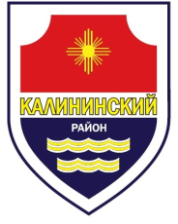 СОВЕТ депутатов калининского района города челябинска
второго созывар е ш е н и еот 28.12.2020	                                                                                                     № 19/3Об  утверждении Порядка  расчета и возврата сумм инициативных платежей, подлежащих возврату лицам (в том числе организациям), осуществившим их перечисление  в бюджет  Калининского района города ЧелябинскаВ соответствии с  Федеральным законом от 6 октября 2003 года N 131-ФЗ «Об общих принципах организации местного самоуправления в Российской Федерации», законом Челябинской области от 22 декабря 2020 № 288-ЗО «О некоторых вопросах правового регулирования отношений, связанных с инициативными проектами, выдвигаемыми для получения финансовой поддержки за счет межбюджетных трансфертов из областного бюджета», Совет депутатов Калининского района города Челябинска второго созываР Е Ш А Е Т:1. Утвердить Порядок расчета и возврата сумм инициативных платежей, подлежащих возврату лицам (в том числе организациям), осуществившим их перечисление в бюджет Калининского района  города Челябинска (приложение). 2. Внести настоящее решение в раздел 3 «Экономика, финансы, бюджет Калининского района» нормативной правовой базы местного самоуправления Калининского района города Челябинска.3. Контроль исполнения настоящего решения поручить постоянной комиссии  Совета депутатов Калининского района города Челябинска по бюджету, налогам и муниципальному имуществу (М.И. Олейников).4. Настоящее решение вступает в силу с 01 января 2021 года и подлежит официальному опубликованию (обнародованию).Председатель Совета депутатов Калининского района города Челябинска                                                 В.В. НекрасовГлава Калининского районагорода Челябинска                                                                                       С.В. КолесникПРИЛОЖЕНИЕ к решению Совета депутатов Калининского района города Челябинска 
от 28.12.2020 № 19/3ПОРЯДОК расчета и возврата сумм инициативных платежей, подлежащих возврату лицам (в том числе организациям), осуществившим их перечисление в бюджет Калининского района города Челябинска1. Порядок расчета и возврата сумм инициативных платежей, подлежащих возврату лицам  (в том числе организациям), осуществившим их перечисление в бюджет Калининского района города Челябинска (далее — Порядок) разработан в соответствии с частью 3 статьи 56.1 Федерального закона от 06.10.2003 № 131-ФЗ «Об общих принципах организации местного самоуправления в Российской Федерации» (далее — Федеральный закон).2. Понятия и термины, используемые в Положении, применяются в значениях, определенных статьями 26.1, 56.1 Федерального закона.  3. В случае если инициативный проект не был реализован либо в случае наличия остатка по итогам реализации инициативного проекта инициативных платежей, не использованных в целях реализации инициативного проекта, инициативные платежи подлежат возврату лицам (в том числе организациям), осуществившим их перечисление в бюджет Калининского района города Челябинска (далее – денежные средства, подлежащие возврату). 4. Размер денежных средств, подлежащих возврату, в случае если инициативный проект не был реализован, равен сумме внесенного лицом (в том числе организацией) инициативного платежа. Размер денежных средств, подлежащих возврату лицу (в том числе организации), в случае если по завершении реализации инициативного проекта образовался остаток инициативных платежей, рассчитывается по следующей формуле:Возврат = ИП – ИФ, гдеИП – размер инициативных платежей, поступивших в бюджет Калининского района города Челябинска, от инициатора проекта (представителя инициатора);ИФ – размер фактических расходов на реализацию инициативного проекта, осуществленных за счет инициативных платежей, поступивших в бюджет Калининского района города Челябинска. 5. В течение 10 рабочих дней со дня окончания срока реализации инициативного проекта главный администратор доходов бюджета Калининского района города Челябинска, осуществляющий учёт инициативных платежей по инициативному проекту (далее – главный администратор доходов), производит расчет суммы инициативных платежей, подлежащих возврату, и направляет инициатору (представителю инициатора) проекта уведомление о возврате инициативных платежей, подлежащих возврату (далее – уведомление). В уведомлении должны содержаться сведения о сумме инициативных платежей, подлежащих возврату, и о праве инициатора (представителя инициатора) проекта подать заявление о возврате денежных средств, подлежащих возврату. 6. Для осуществления возврата лицо (в том числе организация), внесшее инициативный платеж в бюджет Калининского района города Челябинска, представляет заявление на возврат денежных средств с указанием банковских реквизитов счета, на который следует осуществить возврат. Форма заявления на возврат денежных средств устанавливается главным администратором доходов.7. Возврат денежных средств осуществляется в течение 15 рабочих дней  со дня поступления заявления на возврат денежных средств.Председатель Совета депутатов	Калининского района города Челябинска                                                 В.В. НекрасовГлава Калининского района   города Челябинска                                                                                       С.В. Колесник